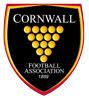 The CCFA Refereeing DepartmentReferee Mentoring/Coaching Feedback RecordSeason 2018_19DateMatchRefereeMentorLeagueKeyCompetences observed/ achieved; Major development point; Minor development point (did not affect this game but would aid overall development)Competences observed/ achieved; Major development point; Minor development point (did not affect this game but would aid overall development)SectionFocusKey Evidence and ObservationsAKey StrengthsBAnalysis of Key Decisions and SanctionsCAreas of DevelopmentDFitness & WorkrateESummary/Comments